22.05.2019г.  №44                                                         РОССИЙСКАЯ ФЕДЕРАЦИЯ    ИРКУТСКАЯ ОБЛАСТЬ                                           БОХАНСКИЙ МУНИЦИПАЛЬНЫЙ РАЙОН             СЕЛЬСКОЕ ПОСЕЛЕНИЕ КАЗАЧЬЕ                              ПОСТАНОВЛЕНИЕОБ УТВЕРЖДЕНИИ ПРАВИЛ ОХРАНЫ ЖИЗНИ ЛЮДЕЙ НА ВОДОЕМАХ МО «КАЗАЧЬЕ»В целях обеспечения безопасности и охраны жизни людей на водных объектах, расположенных на территории муниципального образования «Казачье», реализации Федерального закона № 131 – ФЗ «Об общих принципах местного самоуправления в Российской Федерации», в связи  с отсутствием возможности оборудования мест массового отдыха на берегу р. АнгараПОСТАНОВЛЯЮ:1.Установить знаки о запрете купания до 01.06.2019г. ответственная Рофф Г.В., специалист по имуществу и земле.2.Информацию, запрещающую купание разместить на досках объявлений и информационном щите, до 03.06.2019 г. – ответственная Герасимова Т.Г., заместитель главы администрации.3.Провести собрания населения, по мерам безопасности на водных объектах.4.Провести инструктажи по мерам безопасности на водных объектах с неблагополучными семьями до 05.06.2019 г. и в течении всего летнего периода – ответственная Кузнецова Н.В., участковый социальный работник.5.Опубликовать данное постановление в муниципальном Вестнике и на официальном сайте.Глава сельского поселения Казачье                                                                         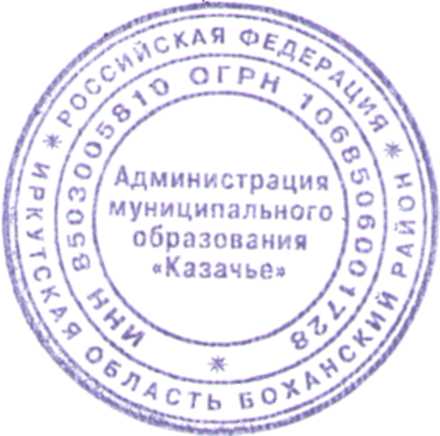 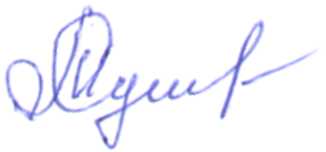 Т.С. Пушкарева